Request for Proposal 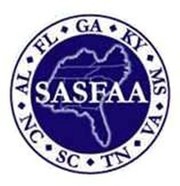 2013 SASFAA New Aid Officers WorkshopInstitution Name:	____________________________________________________________ City, State: 		____________________________________________________________Contact Name: 	____________________________________________________________Contact Address:	____________________________________________________________  			____________________________________________________________Phone:		____________________________  email: _______________________________________________________________________________________________________Available Dates: The proposed dates for the SASFAA NAOW are June 15 - 21, 2013 with instructors and early arrivals scheduled to arrive on June 13th. What dates in June 2012 could the institution host SASFAA NAOW? (dates need to be 8 consecutive days, which includes early arrivals.)  Does the institution have any camps, or yearly summer events that could interfere with the SASFAA NAOW? 	 NO	YES  If yes, what is the event(s) and what are the dates? ________________________________________________________________________________________________________________________________________________________________________________________________________________________________________________________________________Sleeping Rooms : We would need approximately 125 sleeping rooms (single occupancy bedrooms with no more than 4 individuals sharing a bathroom.) Can your institution accommodate this request? 	   NO	   YES     	 If so, please describe the style of rooms and bathrooms (ie. Suites with connecting bath, individual rooms with hall bath, etc.) _____________________________________________________________________________ _______________________________________________________________________________________________________________________________________________________________________________________________________________________________________________________________________________________ _____________________________________________________________________________________________ _____________________________________________________________________________________________In addition, we would need approximately 25 rooms for staff and early arrivals. Can your institution accommodate this request?       NO       YES  What is the sleeping room rate per night: $ _____________________Is there a room deposit required: 	     NO       YES        If yes, how much $ _____________  when is it due? ________________________________________________What is the Room Cancellation Policy? Attach a separate sheet if needed What is the Room Attrition Policy?  Attach a separate sheet if neededIs there internet access in sleeping rooms?     NO       YES   If yes, how much is the fee? $___________ List any sleeping room amenities such as microwaves, refrigerators, etc.Linen Service, can your institution provide linens for sleeping rooms?       NO       YES   If yes, what is the charge/fee per person? $__________________Is there a kitchen area available?      NO     YES   List any kitchen amenities such as microwaves, refrigerators, etc. ______________________________________________________________________________Meeting Space : We would need a minimum of 8 classrooms and one staff headquarters in the same building. Can your institution accommodate this request?      NO      YES   Is there a charge for meeting/classroom space?       NO       YES   If yes, what is the meeting/classroom space charge/fee: $______________ Are the classrooms set up with desk or tables and chairs?Is the furniture in the classrooms movable or stationary? Is there AV equipment in each classroom       NO       YES   Is there a charge/fee for AV equipment in each classroom?       NO      YES   If yes, how much is the fee? $_____________ Is there internet access in meeting rooms?      NO       YES   If yes, how much is the fee? $_____________ We would need an auditorium for approximately 150. Can your institution accommodate this request? 	NO      YES   If yes, how much is the fee? $___________ Is there a stage in the auditorium?      NO       YES   Is there AV equipment in the auditorium?      NO       YES   Is there a charge/fee for AV equipment in the auditorium?        NO      YES   If yes, how much is the fee? $_____________ Is there internet access in classrooms and auditorium?       NO       YES   If yes, how much is the fee? $_____________ Are keys available for classrooms and auditorium?      NO      YES   If yes, how much is the deposit/ fee? $___________ Is there a computer lab available with 15-20 PCs?       NO      YES   If yes, how much is the fee? $_____________  _____________________________________________________________________________Dining Hall Facilities Is there an outdoor area for a cookout?       NO       YES   Does the institution offer a meal plan or are charges per meal or both? _____________________What is the charge per person? $_____________  What is the charge per meal? $____________Will SASFAA be charged for a meal if we decide to offer attendees a free night off campus?    		   NO       YES   We would need banquet facilities available for approximately 150. Can your institution accommodate this request?    	   NO      YES   If yes, how much is the charge/fee? $___________Is there a Food/ Beverage Minimum?      NO      YES   If yes, how much is the minimum? $___________Are outside caterers permitted on campus?	   NO      YES   ______________________________________________________________________________ MiscellaneousIs there a registration area available near the sleeping rooms?       NO      YES   Is there a hospitality room available near the sleeping rooms?       NO      YES   Is there on-campus parking available?     NO      YES   If yes, what is the rate? $___________Is there a campus shuttle services?       NO      YES   If yes, what is the rate? $___________Is there a charge to post signage on campus?     NO     YES   If yes, how much is the charge? $___________ Is there a copy center available on campus?      NO     YES   If yes, how much is the charge per copy? $___________ Could the institution provide student workers or summer conference staff to assist with various functions?      NO      YES   Does the institution have computers available for use for participants who don’t bring laptops?        NO      YES   What is the institution’s Alcohol Policy? Attach a separate sheet if neededDoes the institution have luggage carts available? ?   NO     YES   If yes, how much is the charge/fee? $___________ Does the institution have golf carts available?      NO     YES   If yes, how much is the charge/fee? $___________ List a few area attractions and the approximate cost. ___________________________________ ____________________________________________________________________________________________________________________________________________________________ ____________________________________________________________________________________________________________________________________________________________ How close to the campus is the nearest grocery store? __________________________________How close to the campus is the nearest convenient/ drug store? ___________________________   List a few nearby restaurants and the price ranges. ___________________________________ ____________________________________________________________________________________________________________________________________________________________ ____________________________________________________________________________________________________________________________________________________________ How close is the airport to the institution? ___________________________________________What airlines service your city? ____________________________________________________ ____________________________________________________________________________________________________________________________________________________________  What are some sample flight costs for May/ June?  Is there transportation to your institution from the airport?       NO      YES   If yes, how much is the charge/fee? $___________ 